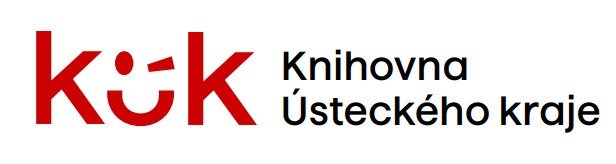 							Objednávka číslo:	20231219/OIT	Dne: 8. 12. 2023Odběratel:						         Dodavatel:					               	          Vyřizuje (telefon):  						          Dodací lhůta:	      29.12.2023				                	          Dodací podmínky:  na adresu sídla W. Churchilla 3, ÚLTímto u Vás závazně objednáváme dodávku 5 ks NEK Lite, z toho 2 ks se stojanem na stůl a 3 ks s VESA držákem na regál/zeď, za cenu 5 x 19 tis. Kč bez DPH = 95 tis. Kč bez DPH (114 950 Kč s DPH).                  Ing. Jiří Šilha    	Ing. Michal Satrapa             obchodní ředitel         	                                                                        zástupce ředitele      Razítko a podpis dodavatele:                                           Razítko a podpis odběratele:	Knihovna Ústeckého kraje, příspěvková organizaceWinstona Churchilla 1974/3400 01  Ústí nad LabemBankovní spojení: 68530411/0100 – KOBA Ústí n. L. IČ: 00083186Nejsme plátci DPHTritius Solutions a. s.Vodní 258/13602 00  BrnoIČ: 05700582DIČ: CZ05700582